РОЗДІЛ 1.  ЗАГАЛЬНІ МЕТОДИЧНІ РЕКОМЕНДАЦІЇ З ВИКОНАННЯ ІНДИВІДУАЛЬНИХ НАВЧАЛЬНО-ДОСЛІДНИХ ЗАВДАНЬМетою виконання  індивідуальної роботи є закріплення теоретичних знання і вироблення практичних навичок щодо вирішення виробничих ситуацій  з відповідних тем навчальної дисципліни, вміти лаконічно доповісти про суть теми дослідження та оформити матеріали виступу у вигляді презентацій.Виконання індивідуальної роботи передбачає висвітлення теоретичного питання,  розв’язок виробничих ситуацій, аналіз статистичної і іншої аналітичної інформації та презентація теми.Теоретичне питання пропонується викладачем, а виробничі ситуації (не менше чотирьох), статистику, аналітичні дані (цифровий матеріал) студент підбирає із фахових періодичних видань та  офіційних сайтів відповідно до теми роботи. 	При написанні роботи слід використовувати чинне законодавство, на яке робиться відповідні посилання в роботі. Нормативна база, яка втратила чинність зменшує цінність наукового дослідження та впливає на якість роботи і результати оцінювання роботи. Тому при використанні нормативно-правової бази, для написання індивідуальної роботи спочатку треба перевірити її на чинність. Підручники, навчальні посібники, монографії, які використовуються в роботі мають бути видані не  пізніше як 1-3 роки тому.Список рекомендованої літературиПодатковий кодекс України від 02.12.2010 р. № 2755-VI [Електронний ресурс]. - Режим доступу : https://zakon.rada.gov.ua/laws/show/2755-17.Господарський кодекс України від 16.01.2003 р. № 436-ІУ [Електронний ресурс]. - Режим доступу : https://zakon.rada.gov.ua/laws/show/436-15. Митний кодекс від 13.03.2012р. № 4495-VI [Електронний ресурс]. - Режим доступу : https://zakon.rada.gov.ua/laws/show/4495-17.Цивільний кодекс України від 16.01.2003 р. № 435-IV [Електронний ресурс]. - Режим доступу : https://zakon.rada.gov.ua/laws/show/435-15.Кодекс законів про працю в України від 10.12.1971 р. № 322-УІІІ [Електронний ресурс]. - Режим доступу :  https://zakon.rada.gov.ua/laws/show/322-08.Кодекс України про адміністративні правопорушення від 07.12.84 р. № 8073-X [Електронний ресурс]. - Режим доступу : https://zakon.rada.gov.ua/laws/show/80731-10.Закон України «Про бухгалтерський облік та фінансову звітність в Україні» 
від 16.07.1999 р. № 996 – ХІV [Електронний ресурс]. - Режим доступу : https://zakon.rada.gov.ua/laws/show/996-14 . Закон України «Про внесення змін до Закону України «Про бухгалтерський облік та фінансову звітність в Україні» щодо удосконалення деяких положень» від 05.10. 2017 р.  № 2164-VIII [Електронний ресурс]. - Режим доступу : https://zakon.rada.gov.ua/ laws/show/2164-19.Закон України «Про цінні папери та фондовий ринок» від 23.02.2006 р. № 3480-ІУ  [Електронний ресурс]. - Режим доступу : https://zakon.rada.gov.ua/laws/show/3480-15.Інструкція про порядок відкриття, використання та закриття рахунків у національній та іноземних валютах, затверджена постановою правління НБУ від 12.11.03 р. № 492 [Електронний ресурс]. - Режим доступу :  https://zakon.rada.gov.ua/laws/show/z1172-03.Інструкція про службові відрядження в межах України та закордон, затверджена наказом МФУ від 13.03. 98 р. № 59 [Електронний ресурс]. - Режим доступу :   https://zakon.rada.gov.ua/laws/show/z0218-98. Інструкція про застосування плану рахунків бухгалтерського обліку. Наказ МФУ від 30.11.99 р. № 291 [Електронний ресурс]. - Режим доступу :    https://zakon.rada.gov.ua/laws/show/z0893-99.Положення про ведення касових операцій у національній валюті в Україні. Постанова правління НБУ від 29.12.2017 р. № 148 [Електронний ресурс]. - Режим доступу :    https://zakon.rada.gov.ua/laws/show/v0148500-17. Порядок визначення розміру збитків від розкрадання, нестачі, знищення (псування) матеріальних цінностей, затверджений постановою КМУ від 22. 01.96 р. № 116 [Електронний ресурс]. - Режим доступу :    https://zakon.rada.gov.ua/laws/show/116-96-%D0%BF. Положенням про інвентаризацію активів та зобов’язань, затверджено Наказом Міністерства фінансів України від 02.09.2014 р. № 879 [Електронний ресурс]. - Режим доступу :  https://zakon.rada.gov.ua/laws/show/z1365-14. Національні положення стандарти бухгалтерського обліку №№1-34 [Електронний ресурс]. - Режим доступу :  http://vobu.ua/ukr/documents/accounting/item/natsionalni-polozhennya-standarti-bukhgalterskogo-obliku?app_id=24.Буряк П., Шот А. Облік запасів підприємства: [навч. посіб.].  – Львів. – ЛДФЕІ, 2003. – 88 с.Волкова І.А. Фінансовий облік -1 : [навч. посіб. ] – К.: Центр учбової літератури, 2008. – 228 с.Гончарук С.М., Шот А.П. Збірник нормативно-правових актів з фінансового обліку. Інформаційно-довідкове видання. – Львів. : ЛДФА, 2012. – 296 с.Жолнер І. В.Фінансовий облік за міжнародними та національними стандартами. [навч. посіб.]. – К. : Центр учбової літератури, 2012. – 368 с.Коблянська О.І. Фінансовий облік : [навч. посіб.]. – К.: Знання, 2004. – 473 с. [Електронний ресурс]. - Режим доступу : https://studopedia.info/6-50120.htmlЛишиленко О.В. Бухгалтерський облік: [підручник]. – Київ: Вид.-во «Центр навч. літ.», 2004. – 632 с.Фінансовий облік. [навч. посіб.] /За ред. В.К. Орлової, М.С. Орлів, С.В. Хоми. – 2-ге вид., доп. і перероб. – К.: Центр учбової літератури, 2010. – 510 с.Пушкар М.С. Фінансовий облік : [підручник] . – Тернопіль: Карт-бланш, 2002. – 628 с. [Електронний ресурс]. - Режим доступу :  http://librarium.mywebcommunity.org/.Приймак С.В. Звітність підприємств [навч.-метод. посіб.] / С.В. Приймак, М.Т. Костишина, Д.В. Долбнєва – Львів: ЛДФА, Видавництво «Ліга Прес», 2014.– 604 с.  Романів Є.М., Шот А.П. Фінансовий облік : [навч. посіб.]. – Львів : ЛДФА, 2012. – 486 с.Романів Є.М. Бухгалтерський облік (загальна теорія): [навч. посіб.] / 
Є.М. Романів, Н.О. Лобода. – Львів: ЛДФА, 2014. – 265 с.Шот А.П. Фінансовий облік : [навч. посіб.]. – Львів : Видавництво ТзОВ «Растр -7», 2016. – 342 с.Шот А. П. Фінансовий облік. Практикум: [навч. посіб.]: Вид. 2-ге, перероб. та доп. - Львів: ЛДФА, 2010. – 236 с.Бухгалтерський облік, аналіз та аудит : [навч. посіб.] / [Є. М. Романів, С. В. Приймак, А.П. Шот, С.М. Гончарук та інші]. – Львів. : ЛНУ ім. Івана Франка, 2017. – 772 с.А. Шот Бухгалтерський облік в галузях економіки : навч. посіб.  Львів : Видавництво ТзОВ «Растр -7», 2020.  376 с.РОЗДІЛ 2.  ЗМІСТ ІНДИВІДУАЛЬНИХ НАВЧАЛЬНО-ДОСЛІДНИХ ЗАВДАНЬ І МЕТОДИЧНІ РЕКОМЕНДАЦІЇ ЩОДО ЇХ ВИКОНАННЯОблік необоротних активів та їх роль в діяльності підприємства.Франчайзиг: облік та оподаткування.Облік витрат виробництва та калькулювання собівартості готової продукції.Електронні гроші та порядок відображення операцій в обліку.Облік витрат на службові відрядження в межах України.Особливості обліку витрат на службові відрядження за кордон.Облік довгострокових фінансових інвестицій в Україні.Експортні операції в Україні: обліково-аналітичні аспекти.Облік та аналіз залучення фінансових інвестицій в Україну. Облік, причини виникнення  та проблеми погашення дебіторської заборгованості.Облік та аналіз інвестиційної нерухомості.Вплив діджиталізації на ведення фінансового обліку.Вимоги до ведення готівкових операцій в сучасних умовах.Переваги безготівкових розрахунків на підприємстві, їх облік.Інвентаризація необоротних активів та облік її результатів.Амортизація основних засобів : облікові та податкові аспекти.Тема обирається студентом із запропонованого переліку самостійно та погоджується з викладачем.Для виконання роботи пропонується наступна структура:Структура індивідуальної роботи:Титульний аркуш (дивись зразок).Зміст роботи.Вступ.Основна частина ( повинна супроводжуватися, виробничими ситуаціями, розрахунками до них, бухгалтерськими проведеннями, аналізом статистичної інформації, рисунками, таблицями).Висновки.Список використаних джерел.Обов’язковими розділами індивідуальної роботи повинні бути:вступ, в якому коротко обґрунтовуються актуальність теми на сучасному етапі розвитку економічних відносин в Україні, вказуються мета, завдання, предмет та об’єкт, формулюються проблемні питання, які будуть досліджуватись у роботі;основна частина роботи, яка містить загальну характеристику стану проблеми, що досліджується, основні теоретичні положення з обраної теми, аналітично-дослідницький та/або розрахунковий елемент і складається, як правило, з 3-х розділів;висновки, де стисло формулюються основні результати дослідження;список використаних джерел.Для розкриття теми необхідно використовувати цифрові та статистичні дані. Якість роботи підвищується з використанням у ній практичних даних, статистичної інформації. Цифровий матеріал повинен бути поданий у вигляді таблиць, схем, діаграм та графіків, які ілюструють викладені теоретичні положення і слугують базою для презентацій та висновків.РОЗДІЛ 3.  ПОРЯДОК ОФОРМЛЕННЯ ТА ЗАХИСТУ ІНДИВІДУАЛЬНИХ НАВЧАЛЬНО-ДОСЛІДНИХ ЗАВДАНЬІндивідуальна робота повинна бути написана обсягом до 10 сторінок на окремих аркушах паперу (формат А4: 210x297 мм), дотримуючись таких вимог: шифр – Times New Roman; розмір 14; інтервал – 1,5; верхнє, нижнє – 20 мм, праве – 10 мм; ліве поле - 25-30 мм розташування - книжне.Ілюстрації позначають скороченням «Рис.» і нумерують послідовно в межах пункту змісту роботи. Номер ілюстрації повинен складатися з номера пункту змісту роботи і порядкового номера ілюстрації, між якими ставиться крапка. Після номера ілюстрації крапка не ставиться. Наприклад, Рис. 1.3 (перший рисунок пункту 1.3). Ілюстрації повинні мати назву, яку розміщують по центру внизу ілюстрації після її номера. При необхідності ілюстрації доповнюють пояснювальними даними (Рис. 1.3 та назва рисунку).Таблиці нумерують послідовно в межах пунктів змісту індивідуальної роботи. В правому верхньому куті над назвою таблиці розміщують напис «Таблиця» із зазначенням її номера. Номер таблиці повинен складатися з номера пункту змісту індивідуальної роботи і порядкового номера таблиці, між якими ставиться крапка. Після номера таблиці крапка не ставиться. Наприклад, Таблиця 1.2 (друга таблиця пункту 1.2). При перенесенні частини таблиці на іншу сторінку слово «Таблиця» і її номер вказують один раз в правому верхньому куті над відповідним загальним заголовком першої частини таблиці, над іншими частинами таблиці пишуть слова «Продовження таблиці» і вказують її номер, наприклад: «Продовження табл. 1.3». доцільність продовження таблиці на наступній сторінці є лише тоді, коли вона не поміщається на одній сторінці. Кожна таблиця повинна мати назву (загальний заголовок), яку розміщують по центру над таблицею. Назву і слово «Таблиця» починають з великої літери.Таблицю розміщують в тексті та додатках таким чином, щоби її можна було читати без повороту або з поворотом за годинниковою стрілкою.У списку використаних джерел спочатку за алфавітними порядком розміщують бібліографічний опис нормативних актів та документів, а далі інші використані джерела:кодекси;закони та постанови ВРУ;укази президента;постанови, декрети, розпорядження КМУ;нормативні документи міністерств і відомств України;постанови (ухвали) місцевих Рад народних депутатів;в алфавітному порядку українські джерела праць;в алфавітному порядку іноземні джерела праць.Інтернет- ресурси.Зразок оформлення титульної сторінки подано нижче. Результати дослідження рекомендовано оформити у вигляді презентації та продемонструвати її на захисті. Слайди оформляються у програмі Power Point,  їх кількість повинна бути достатньою для розкриття теми, а максимально не обмежена. Максимальний час доповіді за темою з врахуванням презентації – 7−10 хв.Оформлену належним чином індивідуальну роботу студент підписує, скріплює та подає викладачу для перевірки у термін визначений викладачем, але не пізніше ніж за тиждень до початку сесії. До роботи додається електронний носій презентації.У разі дистанційної форми навчання студент оформлює лише презентацію і захищає роботу он-лайн. Кількість слайдів не менше 10.МІНІСТЕРСТВО ОСВІТИ І НАУКИ УКРАЇНИ ЛЬВІВСЬКИЙ НАЦІОНАЛЬНИЙ УНІВЕРСИТЕТ ІМ. ІВАНА ФРАНКАФакультет управління фінансами та бізнесу Кафедра обліку, аналізу і контролюІНДИВІДУАЛЬНА РОБОТА з навчальної дисципліниФІНАНСОВИЙ ОБЛІК 1на тему:___________________________________________Виконав студент______________                                                                                                                                            ( група ) _____________________________(прізвище, імя, по батькові)Перевірила викладач:к.е.н., доц. Шот А.П.___               (П.І.П.)____________________________ЛЬВІВ 20___ р.РОЗДІЛ 4.  КРИТЕРІЇ ОЦІНЮВАННЯОцінювання індивідуальної роботи проводиться згідно методів оцінювання знань студентів, наведених в табл. 1. та  в робочій програмі з навчальної дисципліни (підрозділі  9.2) .Таблиця 1Система нарахування рейтингових балів та критерії оцінювання знань студентів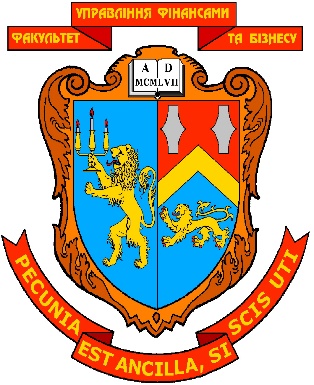 МІНІСТЕРСТВО ОСВІТИ І НАУКИ УКРАЇНИЛЬВІВСЬКИЙ НАЦІОНАЛЬНИЙ УНІВЕРСИТЕТ ІМЕНІ ІВАНА ФРАНКАФАКУЛЬТЕТ УПРАВЛІННЯ ФІНАНСАМИ ТА БІЗНЕСУЗАТВЕРДЖЕНОна засіданні кафедри  обліку, аналізу і контролюпротокол  №1 від “30”  серпня 2023 р.                                              в.о. зав. кафедри _________  _____Романів Є.М.                                                                                          (підпис)          (прізвище, ім’я, по батькові)ЗАВДАННЯ ДЛЯ ІНДИВІДУАЛЬНОЇ РОБОТИ СТУДЕНТА І МЕТОДИЧНІ РЕКОМЕНДАЦІЇ ЩОДО ЇХ ВИКОНАННЯЗ НАВЧАЛЬНОЇ ДИСЦИПЛІНИФІНАНСОВИЙ ОБЛІК 1(назва навчальної дисципліни)галузь знань: 07 «Управління та адміністрування»         (шифр та найменування галузі знань)спеціальність: 071 «Облік і оподаткування»______                  (код та найменування спеціальності)спеціалізація: «Облік, аналіз та фінансові розслідування» (найменування спеціалізації)освітній ступінь: бакалавр_____________________________________ (бакалавр, магістр)Укладач: Шот А.П. доцент кафедри обліку, аналізу і контролю,  к.е.н, доц.____________       (ПІБ, посада, науковий ступінь, вчене звання)ЛЬВІВ 2023КАФЕдра обліку, аналізу і контролюМІНІСТЕРСТВО ОСВІТИ І НАУКИ УКРАЇНИЛЬВІВСЬКИЙ НАЦІОНАЛЬНИЙ УНІВЕРСИТЕТ ІМЕНІ ІВАНА ФРАНКАФАКУЛЬТЕТ УПРАВЛІННЯ ФІНАНСАМИ ТА БІЗНЕСУЗАТВЕРДЖЕНОна засіданні кафедри  обліку, аналізу і контролюпротокол  №1 від “30”  серпня 2023 р.                                              в.о. зав. кафедри _________  _____Романів Є.М.                                                                                          (підпис)          (прізвище, ім’я, по батькові)ЗАВДАННЯ ДЛЯ ІНДИВІДУАЛЬНОЇ РОБОТИ СТУДЕНТА І МЕТОДИЧНІ РЕКОМЕНДАЦІЇ ЩОДО ЇХ ВИКОНАННЯЗ НАВЧАЛЬНОЇ ДИСЦИПЛІНИФІНАНСОВИЙ ОБЛІК 1(назва навчальної дисципліни)галузь знань: 07 «Управління та адміністрування»         (шифр та найменування галузі знань)спеціальність: 071 «Облік і оподаткування»______                  (код та найменування спеціальності)спеціалізація: «Облік, аналіз та фінансові розслідування» (найменування спеціалізації)освітній ступінь: бакалавр_____________________________________ (бакалавр, магістр)Укладач: Шот А.П. доцент кафедри обліку, аналізу і контролю,  к.е.н, доц.____________       (ПІБ, посада, науковий ступінь, вчене звання)ЛЬВІВ 2023РОЗДІЛ 1.ЗАГАЛЬНІ МЕТОДИЧНІ РЕКОМЕНДАЦІЇ З ВИКОНАННЯ ІНДИВІДУАЛЬНИХ НАВЧАЛЬНО-ДОСЛІДНИХ ЗАВДАНЬ…………… .2РОЗДІЛ 2.   ЗМІСТ ІНДИВІДУАЛЬНИХ НАВЧАЛЬНО-ДОСЛІДНИХ ЗАВДАНЬ І МЕТОДИЧНІ РЕКОМЕНДАЦІЇ ЩОДО ЇХ  ВИКОНАННЯ………………...3РОЗДІЛ 3.ПОРЯДОК ОФОРМЛЕННЯ ТА ЗАХИСТУ ІНДИВІДУАЛЬНИХ НАВЧАЛЬНО-ДОСЛІДНИХ ЗАВДАНЬ…………..………………..…..5РОЗДІЛ 4.КРИТЕРІЇ ОЦІНЮВАННЯ……………………………………………..….….7Критерії оцінювання- робота виконана своєчасно, без помилок, естетично оформлена, є виробничі ситуації (задачі), статистична інформація, рисунки, таблиці, діаграми оформлені з дотриманням вимог, слайдів достатньо для розкриття теми5- робота виконана своєчасно із незначними помилками у розрахунках та акуратно оформлена, є виробничі ситуації (задачі), рисунки, таблиці, графіки; аналітичної, статистичної інформації та слайдів не достатньо для розкриття теми4- робота виконана своєчасно із допущеними значними помилками у бухгалтерських проведеннях, розрахунках, оформлена не зовсім естетично, без використання статистичної інформації, рисунків, таблиць, слайди оформлені не акуратно3- робота виконана не своєчасно із допущеними значними помилками у розрахунках, бухгалтерських проведеннях, оформлена не зовсім естетично, розрахунки підлягають виправленню, інформація застаріла, слайди та графічний матеріал відсутні тощо2- відсутність  роботи, повторне виконання із грубими помилками 0